04 Operácie s objektmi Zapojenie 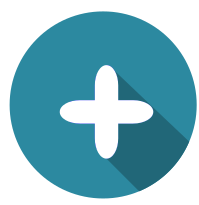 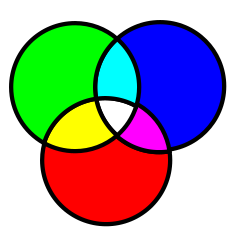 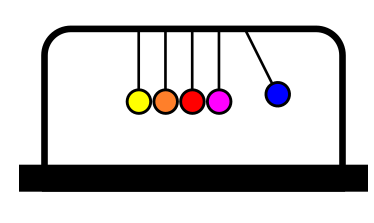 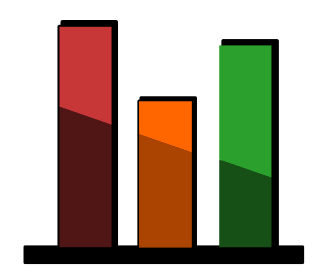 Aké problémy ste mali pri vytváraní obrázkov na minulej hodine? Aké objekty vieme vytvoriť napr. pomocou dvoch alebo viacerých kruhov? Viete si predstaviť, že by ste niektoré nové objekty vytvorili kombináciou iných dvoch objektov? Uveďte príklady. Ako by ste vedeli vytvoriť obrázky v hornej časti? Skúmanie Vysvetlenie Ako môžeme označovať viacero objektov? Aké operácie vieme použiť na dva objekty? Aká farba zostáva pri použití logických operácií? Ako funguje prienik, zjednotenie či rozdiel? Na čo nám slúži zarovnanie objektov? Rozpracovanie Vyhodnotenie Sebahodnotiaca karta Zdroje: Petr Šimčík: Inkscape, Computer Press, Brno 2013, ISBN 978-80-251-3813-7, 1. vydanie, s. 296. Úloha 1Otvorte súbor uloha1.svg. Pokúste sa vytvoriť obrázky s tematikou POČASIE (ikony, značky, označenie počasia...). Pri tvorbe použite vhodné operácie s objektmi. 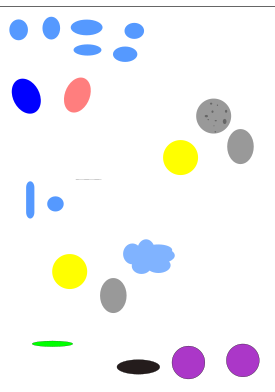 Preskúmajte nástroj na operáciu s objektmi, svoje zistenia doplňte do tabuľky. Operácie s objektmi môžeme použiť vtedy, keď máme označených viac objektov. Nájdeme ich v ponuke CESTA  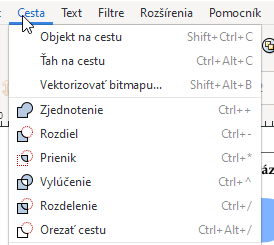 Zaznačte do tabuľky, aký obrázok ste vytvorili a ktoré operácie ste pri jeho tvorbe použili (ak ste využili viac operácií, očíslujte ich v takom poradí, v akom ste ich použili): Záver: Môžeme robiť operácie LEN s dvoma objektmi? Ktoré áno? Ktoré nie? ............................................................................................................................................................................................................................................................................................................................................Záleží na poradí použitia jednotlivých operácií? ............................................................................................................................................................................................................................................................................................................................................Úloha 2Otvorte súbor uloha2.svg. Vyberte si nástroj Zarovnanie a rozmiestnenie objektov  (prípadne využite ponuku OBJEKT  ZAROVNANIE A ROZMIESTNENIE). Skúmajte možnosti zarovnania a rozmiestnenia, pokúste sa tiež vytvoriť rôzne tvary mrakov. 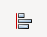 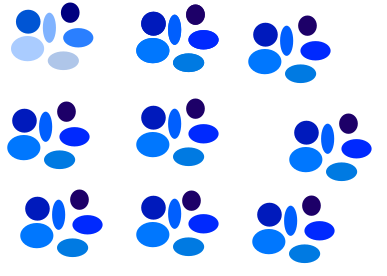 POZNÁMKA: Viac objektov môžeme označovať pomocou SHIFT + klikaním na objekty, ktoré chceme označiť (alebo použitím ALT + točením kolieska myši nad objektom, ktorý chceme označiť, prípadne kliknutím na plochu 
a ťahaním obdĺžnika – všetko, čo je v ňom, sa označí). Vyplňte nasledujúcu tabuľku: Záver: Môžeme použiť operácie rozmiestnenia a usporiadania v ľubovoľnom poradí? Ak áno, kedy? Ak nie, prečo? ............................................................................................................................................................................................................................................................................................................................................Úloha 3Otvorte súbor veterny_rukav.svg a upravte objekty tak, aby bol obrázok kompletný. Úloha 4Vytvorte vlastné snehové vločky. 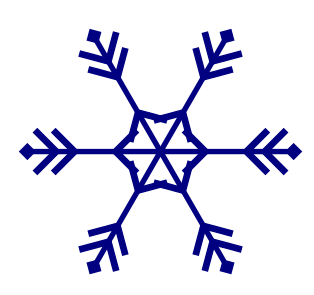 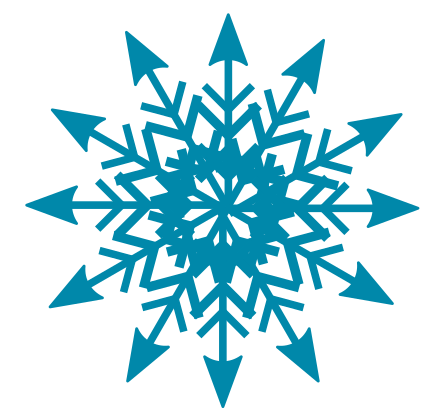 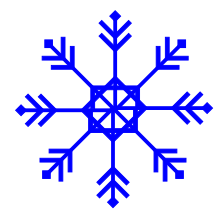 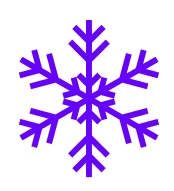 Úloha 5Navrhnite vlastné ikony na vyjadrenie počasia. 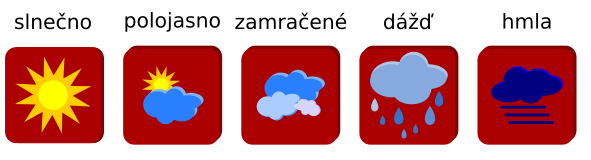 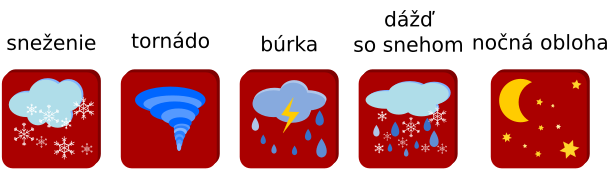  Viem označiť viaceré objekty v určenom poradí? Áno Áno S pomocou S pomocou S pomocou Nie Nie Viem zobraziť okno na zarovnanie 
a rozmiestnenie objektov? Áno Áno S pomocou S pomocou S pomocou Nie Nie Pôvodné zobrazenie objektov:  . 
Ktorý nástroj sme použili, aby sme dostali nasledujúce obrázky? 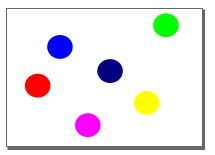 Pôvodné zobrazenie objektov:  . 
Ktorý nástroj sme použili, aby sme dostali nasledujúce obrázky? Pôvodné zobrazenie objektov:  . 
Ktorý nástroj sme použili, aby sme dostali nasledujúce obrázky? Pôvodné zobrazenie objektov:  . 
Ktorý nástroj sme použili, aby sme dostali nasledujúce obrázky? Pôvodné zobrazenie objektov:  . 
Ktorý nástroj sme použili, aby sme dostali nasledujúce obrázky? Pôvodné zobrazenie objektov:  . 
Ktorý nástroj sme použili, aby sme dostali nasledujúce obrázky? Pôvodné zobrazenie objektov:  . 
Ktorý nástroj sme použili, aby sme dostali nasledujúce obrázky? Pôvodné zobrazenie objektov:  . 
Ktorý nástroj sme použili, aby sme dostali nasledujúce obrázky? 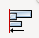 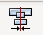 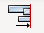 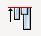 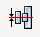 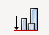 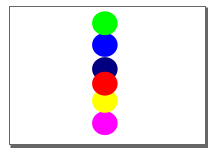 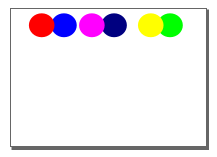 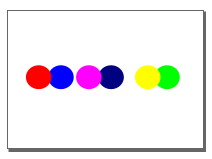 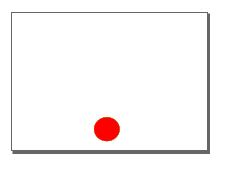 Viem, čo sú logické operácie s objektmi? Áno Áno Možno Možno Možno Nie Nie Viem použiť nástroj na rozmiestnenie objektov? Áno Áno S pomocou S pomocou S pomocou Nie Nie Akú operáciu sme použili, aby sme z daných objektov dostali tento výsledok? 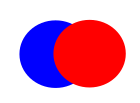 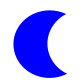 Akú operáciu sme použili, aby sme z daných objektov dostali tento výsledok? Akú operáciu sme použili, aby sme z daných objektov dostali tento výsledok? Akú operáciu sme použili, aby sme z daných objektov dostali tento výsledok? Akú operáciu sme použili, aby sme z daných objektov dostali tento výsledok? 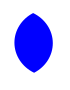 Akú operáciu sme použili, aby sme z daných objektov dostali tento výsledok? Akú operáciu sme použili, aby sme z daných objektov dostali tento výsledok? Akú operáciu sme použili, aby sme z daných objektov dostali tento výsledok? Akú operáciu sme použili, aby sme z daných objektov dostali tento výsledok? 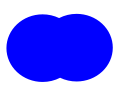 Akú operáciu sme použili, aby sme z daných objektov dostali tento výsledok? Akú operáciu sme použili, aby sme z daných objektov dostali tento výsledok? Akú operáciu sme použili, aby sme z daných objektov dostali tento výsledok? Vedomosti v kocke V Inkscape vieme tvoriť rôzne objekty, a to pomocou nástrojov na vytváranie objektov. Iný spôsob vytvárania objektov predstavuje tvorba objektu pomocou logickej operácie dvoch predtým vytvorených objektov. Na tvorbu nového objektu môžeme teda použiť i logické operácie – potrebné je pritom mať označené najmenej dva (ale aj viacej) objektov. Pri všetkých operáciách novovytvorený objekt preberá vlastnosti (výplň a obrys) spodného objektu. Pôvodné objekty môžu byť akékoľvek, výsledný objekt vždy predstavuje cesta s uzlami. Logické operácie: Pôvodná poloha objektov:  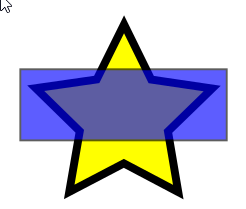 Operácie zjednotenie (sčítanie), rozdiel (odčítanie) a prienik sa nazývajú i Booleanovské operácie. Ak chceme upravovať a usporiadať objekty, možnosti nájdeme v ponuke OBJEKT ako posledné. Konkrétne ide o: Zarovnanie a umiestnenie – nástroj ponúka: horizontálne i vertikálne zarovnanie označených objektov; rovnomerné rozmiestnenie objektov vodorovne alebo zvisle; náhodné rozmiestnenie označených objektov, nové usporiadanie, zámenu pozícií objektov... 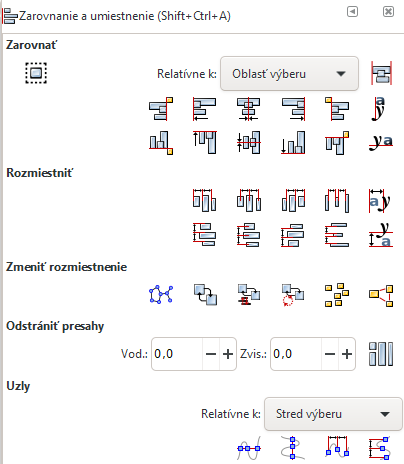 V Inkscape vieme tvoriť rôzne objekty, a to pomocou nástrojov na vytváranie objektov. Iný spôsob vytvárania objektov predstavuje tvorba objektu pomocou logickej operácie dvoch predtým vytvorených objektov. Na tvorbu nového objektu môžeme teda použiť i logické operácie – potrebné je pritom mať označené najmenej dva (ale aj viacej) objektov. Pri všetkých operáciách novovytvorený objekt preberá vlastnosti (výplň a obrys) spodného objektu. Pôvodné objekty môžu byť akékoľvek, výsledný objekt vždy predstavuje cesta s uzlami. Logické operácie: Pôvodná poloha objektov:  Operácie zjednotenie (sčítanie), rozdiel (odčítanie) a prienik sa nazývajú i Booleanovské operácie. Ak chceme upravovať a usporiadať objekty, možnosti nájdeme v ponuke OBJEKT ako posledné. Konkrétne ide o: Zarovnanie a umiestnenie – nástroj ponúka: horizontálne i vertikálne zarovnanie označených objektov; rovnomerné rozmiestnenie objektov vodorovne alebo zvisle; náhodné rozmiestnenie označených objektov, nové usporiadanie, zámenu pozícií objektov... 